от «_15_» ___06____ 2020 г.				                                 	№ 580О поддержке садоводства и огородничества на территории муниципального образования «Город Мирный»В соответствии с Федеральными законами от 06.10.2003 № 131-ФЗ «Об общих принципах организации местного самоуправления Российской Федерации», от 29.07.2017 № 217-ФЗ «О ведении гражданами садоводства и огородничества для собственных нужд и внесении изменений в отдельные законодательные акты Российской Федерации», городская Администрация постановляет:	Оказывать поддержку ведения садоводства и огородничества на территории муниципального образования в виде: 1. Предоставления субсидий из средств бюджета муниципального образования «Город Мирный» садоводческим некоммерческим товариществам и огородническим некоммерческим товариществам на инженерное обеспечение территорий (строительство и ремонт дорог, объектов водоснабжения, энергоснабжения);	2. Осуществления за счет средств, предусмотренных в бюджете муниципального образования «Город Мирный»:	 -  вывоза ТКО с мест, определенных на территории товариществ в период с мая по сентябрь включительно;	  - выполнения комплексных кадастровых работ применительно к кадастровым кварталам, в границах которых расположены территории садоводства и огородничества;	-   оказание содействия в обеспечении первичных мер организации пожарной безопасности в границах МО «Город Мирный».	3. МКУ «УЖКХ» (Е.В. Болдуев), УА и Г городской Администрации (С.А. Сафонова) и ОГО и ЧС городской Администрации (В.М. Пальчиков) проводить мероприятия, указанные в пункте 2 настоящего Постановления в пределах средств, предусмотренных на указанные цели.	4. Опубликовать настоящее Постановление в порядке, установленном Уставом МО «Город Мирный».Контроль исполнения настоящего Постановления возложить на 1-го Заместителя Главы Администрации по ЖКХ, имущественным и земельным отношениям С.Ю. Медведь. Глава города                                                                                             К.Н. Антонов  АДМИНИСТРАЦИЯМУНИЦИПАЛЬНОГО ОБРАЗОВАНИЯ«Город Мирный»МИРНИНСКОГО РАЙОНАПОСТАНОВЛЕНИЕ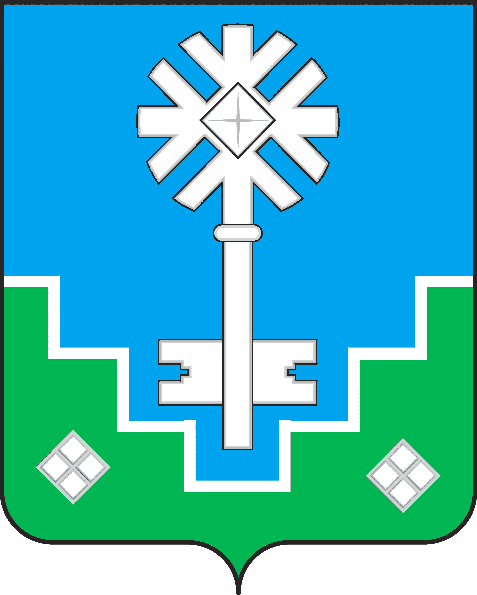 МИИРИНЭЙ ОРОЙУОНУН«Мииринэй куорат»МУНИЦИПАЛЬНАЙ ТЭРИЛЛИИ ДЬАhАЛТАТАУУРААХ